PENGESAHAN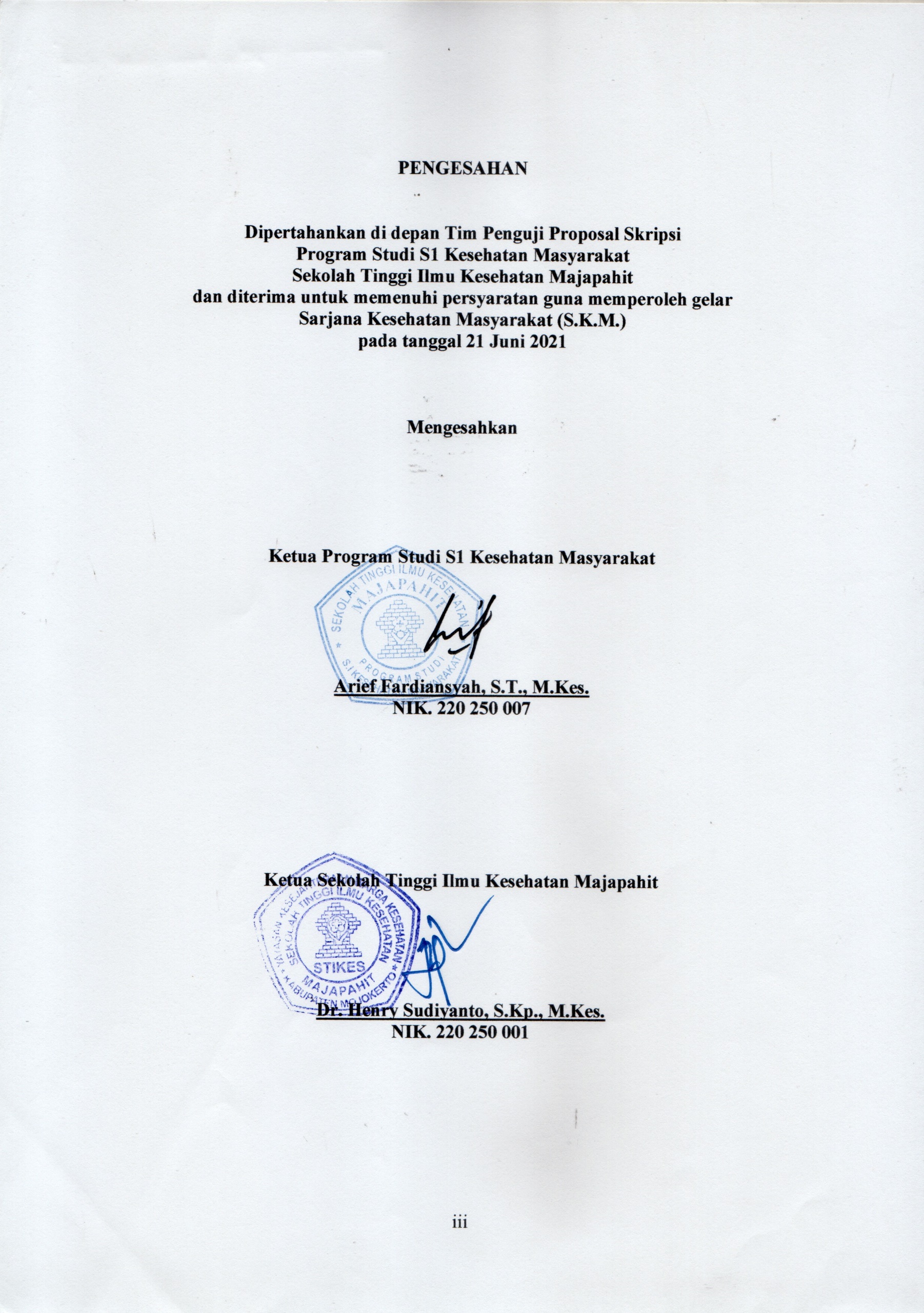 Dipertahankan di depan Tim Penguji SkripsiProgram Studi S1 Kesehatan MasyarakatSekolah Tinggi Ilmu Kesehatan Majapahitdan diterima untuk memenuhi persyaratan guna memperoleh gelarSarjana Kesehatan Masyarakat (S.K.M.)pada tanggal 03 September 2021MengesahkanKetua Program Studi S1 Kesehatan MasyarakatArief Fardiansyah, S.T., M.Kes.NIK. 220 250 007 Ketua Sekolah Tinggi Ilmu Kesehatan MajapahitDr. Henry Sudiyanto, S.Kp., M.Kes.NIK. 220 250 001